												EK-1Öğrenci BilgileriÜst Yarıyıllardan Alınması Talep Edilen Ders BilgileriDers talebiDanışman Yazılı Görüşü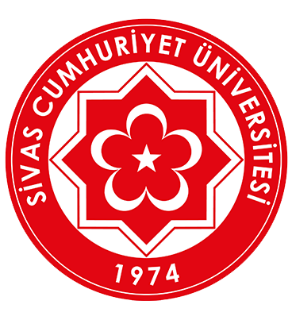 T. C.Sivas Cumhuriyet ÜniversitesiMühendislik Fakültesi DekanlığıÖğrenci Akademik Değerlendirme RaporuT. C.Sivas Cumhuriyet ÜniversitesiMühendislik Fakültesi DekanlığıÖğrenci Akademik Değerlendirme Raporu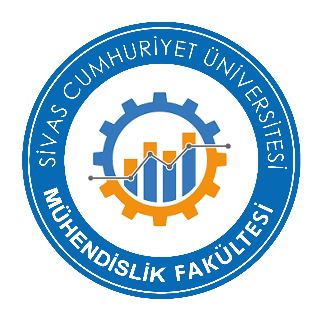 Akademik Yıl 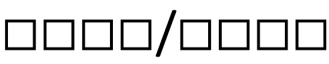 Güz          Bahar Tarih …../…/……..Öğrenci Numarası:Adı- Soyadı:T.C. Kimlik Numarası:Dersin KoduDersin AdıKredisiÖğretim ÜyesiSivas Cumhuriyet Üniversitesi Mühendislik Fakültesi Lisans Eğitim ve Öğretim Yönergesi kapsamında yukarıda belirttiğim dersleri almak istiyorum. Gereğini arz ederim.Adres:                                                                                                                                  İmzaTelefon:E-mail: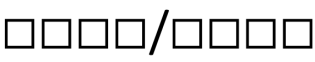 Öğrencinin yukarıda bildirdiği derslerden ……………………………kodlu dersi/dersleri alması uygundur.Öğrencinin yukarıda bildirdiği derslerden ……………………………kodlu dersi/dersleri alması uygundur.Açıklama:Açıklama:Açıklama:Danışmanın Ünvanı Adı SoyadıDanışmanın Ünvanı Adı Soyadıİmza-Tarih